Évaluation de calcul mental CM1, leçon CAL 6 Parties 13 à 16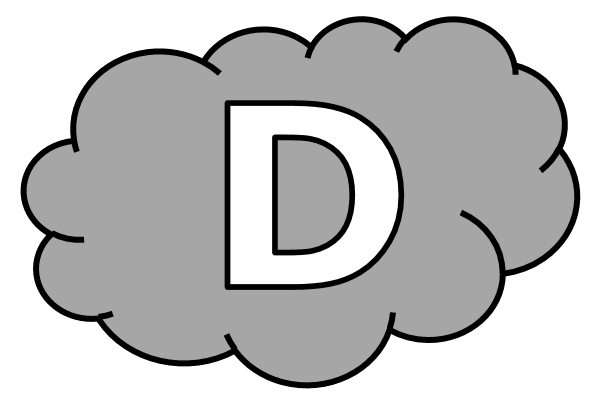 Écris seulement le résultat.CAL 6n°CompétenceScoreÉvaluationÉvaluationÉvaluationÉvaluationSignatureCAL 61Je sais ajouter deux nombres inférieurs à 100./5AARECANACAL 62Je sais calculer le double, la moitié (nombre inférieur à 1 000)./5AARECANACAL 63Je connais les tables de multiplication de 0 à 6./5AARECANACAL 64Je sais ajouter 9, ajouter 11./5AARECANAa)56 + 22 = ............84 + 15 = ............37 + 26 = ............49 + 12 = ............36 + 24 = ............b)double de 122 = .........moitié de 602 = .........double de 150 = .........moitié de 700 = .........double de 306 = .........c)6 x 3 = .........4 x 5 = .........6 x 8 = .........3 x 8 = .........6 x 7 = .........d)123 + 9 = ............256 + 11 = ............506 + 9 = ............548 + 11 = ............444 + 9 = ............